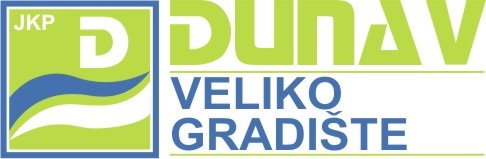 Наш број: ___466/2019Датум: 05.03.2019. годинеОБАВЕШТЕЊЕ О ЗАКЉУЧЕНОМ УГОВОРУНазив наручиоца: ЈКП „Дунав Велико Градиште“Адреса наручиоца: Велико Градиште, Сремска бр. 1Интернет страница наручиоца: jkpdvg2@gmail.comВрста наручиоца: Јавно предузећеВрста поступка јавне набавке: јавна набавка мале вредностиВрста предмета: радовиОпис предмета набавке: Услуге изнајмљивања опреме и руковаоца са потребним радовима за прикључке објекта45520000 – изнајмљивање грађевинске опреме са оператеромПроцењена вредност јавне набавке: 833.333,00 динараУговорена вредност: 832.000,00 динара Критеријум  за доделу уговора: „најнижа понуђена цена“Број примљених понуда и подаци о понуђачима: 1Понуђена цена: -832.000,00 динараПонуђена цена код прихватљивих понуда:-832.000,00 динараДео или вредност уговора који ће се извршити преко подизвођача: /Датум доношења одлуке о додели уговора: 20.02.2019. годинеДатум закључења уговора: 04.03.2019. годинеОсновни подаци о добављачу: група понуђача : Елита коп 012“ Мало Црниће Велико Градиште ПИБ 109075400, Матични број 63905429, телефон 061/279-1002, телефакс/Период важења уговора:  до 04.02.2020.годинеОколности које представљају основ за измену  уговора: /ЈКП „Дунав Велико Градиште“     Велико Градиште		       одговорно лице			         Љубица Митић		